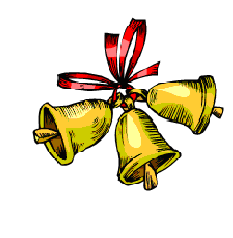         выпуск № 23(2018 – 2019 уч.год)- В КАЛЕЙДОСКОПЕ ШКОЛЬНЫХ ДЕЛ-             В преддверии одного из самых великих праздников – Светлого воскресения Христова - в фойе школы организована выставка поделок и рисунков «Пасхальный перезвон». Ежедневно выставка пополняется новыми шедеврами, которые ребята изготавливают и совместно с родителями, и самостоятельно. Участие в выставке может принять любой желающий. В завершении работы выставки будут подведены итоги и награждены победители. 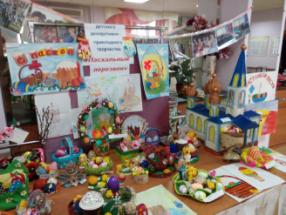 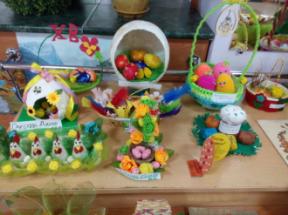            Ежегодно ребята нашей школы являются участниками областной акции «Нет забытых могил!». Этот год не стал исключением, и вместе с учителями учащиеся 8 и 10 классов  привели в порядок и покрасили могилу Неизвестного солдата на хуторе Ильич.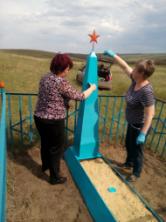 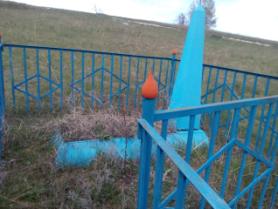 - ИМИ ГОРДИТСЯ ШКОЛА -          Стали известны результаты региональных предметных олимпиад, в которых принимали участие и наши ребята. Мы поздравляем призёров Рыбалка Максима -  5 «А» класс, по математике, учитель Тютюнник Л.В., Орешкова Константина, 9 «Б»  класс, по географии, учитель Косолапенкова О.Н., Сотникова Матвея, 9 «Б» класс, по обществознанию, учитель Сафонова Е. Ф. Ребята награждены районными и областными грамотами.  Поздравляем учеников и их наставников!         Прошли районные соревнования допризывной молодежи. Нашу школу представили ученики 10 класса Шапошников Марк, Присич Владислав, Хромов Данила и Ильченко Андрей. По результатам соревнований команда заняла 1 место, в личном первенстве Шапошников Марк занял 2 место, Присич Владислав -  5 место, Ильченко Андрей – 8 место. Поздравляем команду юношей и руководителя Мишутина А.Т.Учредитель и издатель – Совет старшеклассников МБОУ Митрофановская СОШКуратор: Плохих Надежда ВикторовнаГлавный редактор: Кодацкая Елизавета,11 «А» классКорреспонденты: Головенко С., Мирошникова А., Сотников М., Гринева В.Фотокорреспонденты: Калюжная Ксения, Дьякова Ольга.Верстка и дизайн: Гостева Ю., Ракшина М., Пойда А., Дьякова О., Зубкова С.Адрес редакции: МБОУ Митрофановская  СОШ, кабинет №207e-mail  mitrscho@yandex.ruЮные поэты МБОУ Митрофановской школы! Вы сможете размещать  свои стихотворения, удивительные рассказы, истории! Наша газета поможет раскрыть все ваши творческие способности,и продемонстрировать их всей школе!